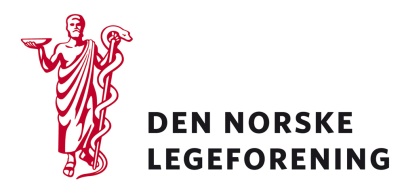 AllmennlegeforeningenNorsk forening for allmennmedisinNorsk samfunnsmedisinsk foreningLeger i samfunnsmedisinsk arbeidNorsk barnelegeforeningNorsk barne- og ungdomspsykiatrisk foreningDeres ref.: 	Vår ref.: 17/4949	Dato: 12.9.2017Høring – Endring i forskrift om kommunenes helsefremmende og forebyggende arbeid i helsestasjons- og skolehelsetjenestenHelse- og omsorgsdepartementet har sendt på høring forslag om endring i forskrift om kommunenes helsefremmende og forbyggende arbeid i helsestasjons- og skolehelsetjenesten.Forslaget til ny forskrift om helsestasjons- og skolehelsetjenesten er en oppfølging av blant annet Stortingsmelding nr. 26 (2014-2015) om fremtidens primærhelsetjeneste, med påfølgende endringer i lov om kommunale helse- og omsorgstjenester. Forslaget er i hovedsak tydeliggjøring av gjeldende rett.I forslaget til ny forskrift om helsestasjons- og skolehelsetjenesten er det tatt inn i formålsparagrafen at tjenesten skal bidra til å avdekke vold, overgrep og omsorgssvikt, samt å fremme sosial likhet i helse. Det foreslås i bestemmelsene om innholdet i helsetasjonstjenesten i § 6 og innholdet i skolehelsetjenesten i § 7, krav om at tilbudet skal inneholde kartlegging for å avdekke risiko for fysiske og psykiske vansker/problemer, skjevutvikling, herunder ha særlig oppmerksomhet på å forebygge, avdekke og avverge vold, overgrep og omsorgssvikt, og sørge for tilbud om nødvendig oppfølging og hjelp.Høringsinstansene bes særskilt om å komme med innspill på om det eventuelt bør presiseres en plikt i forskriften om at helsestasjons- og skolehelsetjenesten må knytte til seg spesifikk kompetanse, som for eksempel lege, fysioterapeut, jordmor og helsesøster.Les mer på Helse- og omsorgsdepartementets sider:https://www.regjeringen.no/no/dokumenter/horing---forslag-til-forskrift-om-kommunens-helsefremmende-og-forebyggende-arbeid-i-helsestasjons--og-skolehelsetjenesten/id2570266/Dersom høringen virker relevant, bes det om at innspill sendes til Legeforeningen innen15. november. Det bes om at innspillene lastes opp direkte på Legeforeningens nettsider. Høringen finnes på Legeforeningen.no under Legeforeningens politikk – Høringer.Med hilsenDen norske legeforeningIngvild Bjørgo BergHelsepolitisk rådgiver